I Turquía, Egipto y DubáiMT-20161  - Web: https://viaje.mt/aagz22 días y 19 nochesDesde $1999 USD | DBL + 999 IMP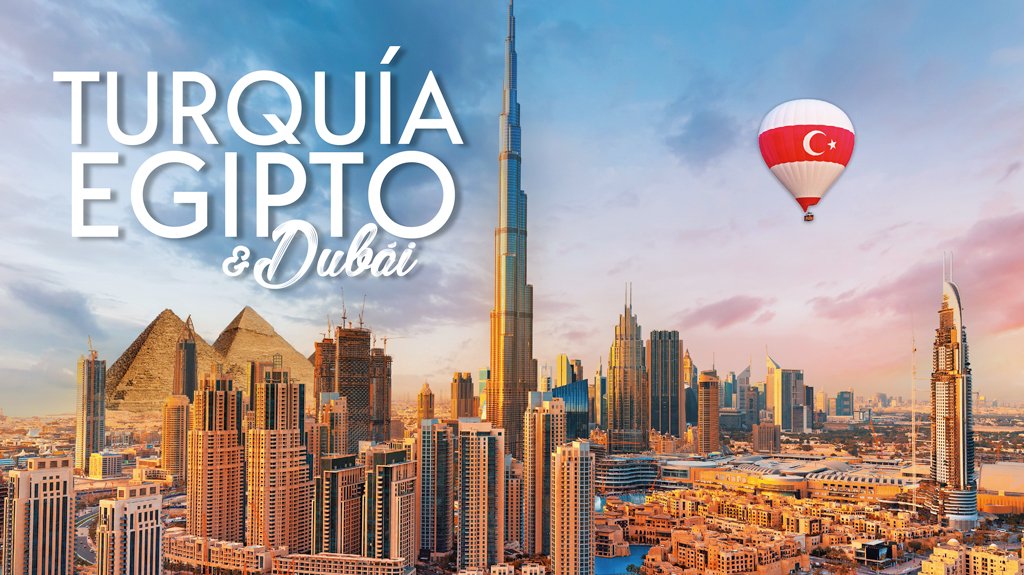 Incluye vuelo conI SALIDAS                    I PAISESTurquía, Egipto, Emiratos Àrabes Unidos.I CIUDADESEstambul, Ankara, Capadocia, Pamukkale, Efeso, Kusadasi, Bursa, Luxor, Esna, Edfu, Kom Ombo, Aswan, Dubái.I ITINERARIODíA 01MéXICO ✈ ESTAMBULCita en el aeropuerto de la Ciudad de México para abordar vuelo con destino a Estambul. Vía Cancún. Noche a bordo.DíA 02ESTAMBULLlegada, recepción en el aeropuerto y tiempo libre hasta la hora del check in. Alojamiento.DíA 03 ESTAMBULPosibilidad de tomar la excursión opcional (no incluida- con costo adicional) guiada con almuerzo en un restaurante de comida típica ldquo;TOUR POR EL BóSFOROrdquo;. Salida para contemplar el espectacular panorama del Cuerno de Oro desde la colina de Pierre Loti; visita de la Catedral de San Jorge, principal patriarcado de la Iglesia Ortodoxa Griega y sede del Patriarcado Ecuménico de Constantinopla, reconocido como el líder espiritual de los cristianos ortodoxos del mundo; continuamos a la Mezquita de Solimán El Magnífico, disentilde;ada por el arquitecto otomano Mimar Sinan y que cuenta con la cúpula más grande de todas las mezquitas en Estambul; nos dirigimos al Bazar de las Especias, un lugar con encanto especial por su colorido y aromas, el sitio por excelencia para adquirir tés, hierbas, frutos secos, dulces típicos y por supuesto especias; culminamos con un recorrido a través del Bósforo, el estrecho que divide la ciudad entre Europa y Asia, apreciaremos las maravillosas vistas de las fortalezas otomanas, palacios, villas y los puentes que conectan ambos lados de esta urbe.DíA 04ESTAMBUL 🚌 ANKARA 🚌 CAPADOCIADesayuno. Salida temprano en autobús hacia Ankara y visita de la capital de Turquía y del Mausoleo del Fundador de la república. Almuerzo. Llegada a Capadocia. Visita de una ciudad subterránea construidas por las antiguas comunidades locales para protegerse de los ataques. Cena y alojamiento.DíA 05CAPADOCIADesayuno. Salida para visitar esta maravillosa región con su paisaje fascinante y original, formada por lava volcánica desde hace más de 3 millones de antilde;os. Visita al Museo a cielo abierto de Goreme, un monasterio con capillas excavadas en las rocas volcánicas y decoradas con frescos del siglo XIII. Visita a los impresionantes valles de la región con sus paisajes ldquo;de otro planetardquo;, habiendo servido como set de filmajes en las películas de Star Wars. Van también apreciar las vistas de las formaciones geológicas símbolos de la región, las famosas ldquo;Chimeneas de Hadardquo;. Haremos una parada para apreciar la increíble y extensa vista panorámica del Valle de las Palomas, que debe su nombre a los numerosos palomares excavados en las rocas, ya que en Capadocia esos animales han sido durante mucho tiempo una fuente de alimento y fertilizante. Visita a un centro de joyas y piedras típicas de Capadocia y a una fábrica de alfombras para aprender sobre la producción de estos productos. Cena y alojamiento.Sugerimos realizar las siguientes excursiones opcionales (no incluidas  -  con costo adicional):Paseo en Globo al amanecer para admirar uno de los paisajes más lindos de la tierra.Safari 4x4 por la bellísima región de Capadocia.DíA 06CAPADOCIA 🚌 PAMUKKALEDesayuno. Salida hasta Pamukkale para visitar la antigua Hierápolis y el Castillo de Algodón, verdadera maravilla natural, una cascada gigante, estalactitas y piscinas naturales formadas a través de los siglos por el paso de las aguas termales cargadas de sales calcáreas. Almuerzo, cena y alojamiento.DíA 07PAMUKKALE 🚌 EFESO 🚌 KUSADASI*Desayuno. Salida hacia éfeso, la ciudad greco-romana mejor conservada de Asia Menor desde los siglos I y II, que monopolizó la riqueza de Medio Oriente y guarda tesoros como el impresionante teatro romano que albergaba a más de 25.000 espectadores, la magnífica biblioteca de Celso y la calle de Mármol. Visitaremos la Casa de la Virgen María, supuesta última morada de la madre de Jesús, y hoy es considerada un punto de peregrinación. Continuación hacia Kusadasi en el Mar Egeo y visita un taller de pieles y a un outlet de marcas internacionales. Cena y alojamiento.*El hospedaje podrá ser en Izmir o Kusadasi en algunas salidas. Sujeto a disponibilidad al momento de reservar.DíA 08KUSADASI* 🚌 BURSA 🚌 ESTAMBULDesayuno. Salida hacia Bursa. Visita panorámica de esta importante ciudad que fue la primera capital del Imperio Otomano. Visita de la Mezquita Ulu Camii, la mezquita principal de la ciudad y una de las más bellas de toda Turquía. También tendrán la oportunidad de dar un paseo por el mercado de la seda, donde podrá apreciar antiguuml;edades, sedas, perfumes y pashminas. Alojamiento.DíA 09ESTAMBULDesayuno. Día libre. Alojamiento.Posibilidad de tomar la excursión opcional (no incluida  -  con costo adicional) guiada con almuerzo en un restaurante de comida típica ldquo;JOYAS DE CONSTANTINOPLArdquo;:Adéntrese en el casco histórico de la ciudad, donde podrás observar la variedad de vestigios de los diferentes imperios que dieron forma a la actual Estambul: el Hipódromo Romano, centro de la vida social de Constantinopla durante miles de antilde;os; la Mezquita Azul, con sus más de 20,000 azulejos de cerámica hechos a mano y traídos desde Iznik; Visita la Cisterna Basílica que cuenta con más de 300 columnas de mármol que se elevan sobre el agua. y luego tendremos la vista panorámica al Palacio de Topkapi y de Santa Sofía (entradas no incluidas); y terminaremos nuestro tour el Gran Bazar, uno de los mercados cubiertos más grandes y antiguos del mundo y en el que el regateo es una tradición. Regreso al hotelDíA 10ESTAMBUL ✈ HURGHADA 🚌 LUXORLlegada al Aeropuerto Internacional de Hurghada. Recepción en el aeropuerto y tiempo de espera para salir más tarde hacia Luxor; llegada y traslado al crucero por el Nilo. Almuerzo a bordo. Visita al Templo de Luxor, fue realizado durante el Imperio Nuevo. Estaba unido al Templo de Karnak mediante una avenida flanqueada por esfinges. Fue construido por dos faraones fundamentalmente, Amenhotep III (construyó la zona interior) y Ramsés II (finalizó el templo). Visita al Templo de Karnak, en el antiguo Egipto especialmente durante el Imperio Nuevo, fue el más influyente centro religioso. El templo principal estaba dedicado al culto del dios Amón, pero como en otros templos egipcios también se veneraba a otras divinidades. Cena y alojamiento a bordo.DíA 11LUXOR 🚢 ESNA 🚢 EDFURégimen de pensión completa a bordo. Por la mantilde;ana sugerimos realizar la excursión opcional guiada (no incluida - con costo adicional) LA NECRóPOLIS DE TEBAS, donde descubriremos el Valle de los Reyes, lugar donde se encuentran enterrados los faraones de las dinastías XVIII a la XX, sus esposas y los príncipes de sangre real, en tumbas excavadas en la roca de las montantilde;as. también el Templo de la reina Hatchepsut en Dair Al Bahari y los Colosos de Memnón. Navegaremos hacia Esna para pasar la esclusa y continuar a Edfú. Noche a bordo.DíA 12EDFU 🚢 KOM OMBO 🚢 ASWANRégimen de pensión completa a bordo. Visita al Templo dedicado al Dios de la cabeza de Halcón, Horus, construido por los Ptolomeos, el segundo en tamantilde;o y el mejor conservado de Egipto. Continuación hacia Kom Ombo. Visita al Templo dedicado a los Dioses Sobek y Haroeris. También veremos un nilómetro, utilizado por los antiguos egipcios para medir el nivel de las aguas de este río. Navegación a Aswan. Noche a bordo.DíA 13ASWAN 🚢Régimen de pensión completa a bordo. Visita a la Alta Presa de Aswan, construida en el antilde;o 1960 para proteger Egipto de las altas crecidas del Nilo. Traslado para visitar el Obelisco Inacabado, famoso por su granito rojo. Lo más famoso es que este obelisco se debe a la Reina Hatshepsut, uno de los reyes que gobernaron Egipto durante la dinastía XVIII; esposa del Rey Tuthmosis II. Otros opinan que este obelisco se debe a la Reina Nefertiti. Noche a bordo.DíA 14ASWAN ✈ EL CAIRODesayuno. Posibilidad de realizar una excursión opcional (no incluida - con costo adicional) a los TEMPLOS DE ABU SIMBEL. Más tarde paseo en ldquo;Falucardquo;, típico barco de vela egipcio, alrededor de la Isla Elefantina Desembarque y traslado al aeropuerto para tomar el vuelo con destino a El Cairo. Llegada, recepción y traslado al Hotel. Alojamiento.DíA 15EL CAIRODesayuno. Por la mantilde;ana visita a las pirámides de Giza, complejo funerario formado por las pirámides de Keops, una de las siete maravillas del Mundo, Kefrén, Mikerinos, la Esfinge de Kefrén y el Templo del Valle. Posibilidad de realizar la visita opcional (no incluida - con costo adicional) MEDIO DIA MEMFIS + SAKKARA + COMIDA. Tarde libre. por la noche sugerimos realizar opcional (no incluida - con costo adicional) ESPECTáCULO DE LUZ Y SONIDO EN LAS PIRáMIDES. Alojamiento.DíA 16EL CAIRODesayuno. Día libre. Alojamiento.Posibilidad de realizar visita opcional (con costo adicional) quot;DIA COMPLETO EN LA CIUDAD DEL CAIROquot; donde se encuentran miles de piezas originales del Antiguo Egipto, entre ellas los Tesoros del Faraón Tutankamon; La Ciudadela de Saladino; La Mezquita de Mohamed Ali; El barrio Copto donde se encuentra la Iglesia de la Sagrada Familia y Bazar Khan Khalili.DíA 17EL CAIRO  -  DUBáIA la hora indicada, traslado al aeropuerto para tomar vuelo con destino a Dubai. Llegada al Aeropuerto en Emiratos árabes Unidos. Realizaremos la visita ldquo;Dubái Clásicordquo;.Este recorrido le llevará hasta las magníficas vistas de la ensenada de Dubái Creek, pasando por el área de patrimonio de Bastakiya y sus fascinantes casas antiguas con características torres de viento construidas por ricos mercaderes. A continuación, visitaremos la fortaleza de Al Fahidi de 225 antilde;os de antiguuml;edad. Es aquí donde el museo de Dubái conserva valiosos archivos acerca del pasado de la ciudad, así como crónicas de sus diferentes fases de desarrollo. Luego subirán a bordo de un barco tradicional llamado ldquo;abrardquo; para atravesar la ensenada y visitar el mercado de especias y el zoco del oro. Luego por la carretera de Jumeirah, vistas de la Mezquita de Jumeirah. Parada para fotos en el Burj al Arab el único hotel 7 estrellas en el mundo. Pasaremos por el Burj Khalifa, el edificio más alto del mundo, el World Trade Center y el Centro Internacional Financiero. Traslado al hotel. Tarde libre. Alojamiento.DíA 18DUBáIDesayuno. Día libre. Alojamiento.Posibilidad de realizar la visita opcional (no incluida  -  con costo adicional) de DíA COMPLETO DE ABU DHABI, Recorrido de 2 horas desde Dubái pasando por el puerto Jebel Ali, el puerto más grande del mundo realizado por los hombres, hasta la capital de los Emiratos. Parada para tomar fotos en la Residencia Jazirra, ex del Jeque Zayed. Admiraremos la Mezquita del Jeque Zayed, la tercera más grande del mundo, así como la tumba del mismo, antiguo presidente de los Emiratos y padre de la nación. Continuación hasta el puente de Al Maqta pasando por una de las áreas más ricas de Abu Dhabi, el área de los ministros. Llegada a la calle Corniche que es comparada con Manhattan. Parada para fotos en el hotel Emirates Palace; que cuenta con su propio helipuerto y puerto marítimo. Continuamos a Al Batee, donde se encuentran los palacios de la familia Real. Regreso a Dubái. Por la noche visita opcional (no incluida  -  con costo adicional) a CENAR EN EL BARCO ldquo;DHOW CRUISErdquo;. Regreso al hotel.DíA 19DUBáIDesayuno. Día libre. Alojamiento.Por la mantilde;ana posibilidad de realizar la visita opcional (no incluida  -  con costo adicional) DUBAI MODERNO: Salida hacia Marina donde podremos contemplar las viviendas más altas del mundo, el edificio espiral y continuaremos a la Palmera Jumeirah, realizaremos una parada fotográfica frente al hotel Atlantis the Palm, continuaremos nuestra visita hacia Zoco de la ciudad que es un mercado de forma tradicional, pasaremos a Emirates Mall donde está la pista de Ski y termina nuestro recorrido con entrada a Dubái Mall. (regreso al hotel para los pasajeros que no quieren quedarse en Dubái Mall después de la parada o subida opcional (no incluida - con costo adicional) a BURJ KHALIFA, los pasajeros que deseen quedarse en el Mall para hacer compras y asistir el espectáculo de las fuentes danzante, deberán regresar el hotel por su cuenta).DíA 20DUBáIDesayuno. Día libre. Alojamiento.Por la tarde posibilidad de realizar la excursión opcional más popular (no incluida  -  con costo adicional) SAFARI 4X4 EN EL DESIERTO: Los Land Cruisers (6 personas por vehículo) los recogerán para un excitante trayecto por las fantásticas altas dunas. Podrá hacer unas fotos únicas de la puesta de sol árabe. Una vez que desaparezca el sol, detrás de las dunas de arena dorada, nos dirigiremos a nuestro campamento en el desierto. El olor a la fresca Brocheta a la parrilla y el cordero, las hogueras, el olor a las tradicionales pipas de agua y los relajantes sonidos de la música árabe, le invitara a una tarde inolvidable. Después de haber repuesto fuerzas tras la suntuosa cena, una bailarina, le mostrara el antiguo arte de la Danza del Vientre. El pintarse con Henna, también se encuentra incluido, al igual que el agua, refrescos, te y café. Regreso al hotel.DíA21DUBáI ✈ ESTAMBULDesayuno. A la hora indicada traslado al aeropuerto para tomar vuelo con destino a Estambul.DíA 22ESTAMBUL ✈ MéXICOLlegada y tiempo de espera. Los pasajeros permanecerán en tránsito mientras esperan para tomar el siguiente vuelo con destino a la Ciudad de México.I TARIFAS -  Precios indicados por persona en USD         -  Los precios cambian constantemente, así que te sugerimos la verificación de estos, y no utilizar este documento como definitivo, en caso de no encontrar la fecha dentro del recuadro consultar el precio del suplemento con su ejecutivo.I HOTELESPrecios vigentes hasta el 30/06/2024I EL VIAJE INCLUYE  ● Boleto de avión en viaje redondo México – Estambul – México en clase turista.  ● Boleto de avión Estambul – Hurghada en clase turista  ● Boleto de avión Aswan – El Cairo en clase turista.  ● Boleto de avión El Cairo – Dubái en clase turista.  ● Boleto de avión Dubai – Estambul en clase turista.  ● 4 noches de alojamiento en Estambul con desayunos.  ● 2 noches de alojamiento en Capadocia con desayuno y cena.  ● 1 noche de alojamiento en Pamukkale con desayuno y cena.  ● 1 noche de alojamiento en Kusadasi con desayuno y cena.  ● 4 noches en crucero por el Nilo.  ● 3 noches de alojamiento en El Cairo.  ● 4 noches de alojamiento en Dubái.  ● Régimen alimenticio indicado en el itinerario.  ● Traslados indicados.  ● Visitas indicadas.  ● Guías de habla hispana.  ● Autocar con aire acondicionado.I EL VIAJE NO INCLUYE  ● Gastos personales y extras en los hoteles.  ● Propinas en Turquía: 45 USD por persona. (Se paga directo en destino)  ● Impuesto hotelero en Turquía: 15 USD por persona (Se paga directo en destino)  ● Impuesto hotelero en Turquía en hoteles de mayor categoría: 25 USD por persona (Se paga directo en destino)  ● Impuesto hotelero en Turquía en hoteles de lujo: 65 USD por persona (Se paga directo en destino)  ● Propinas en Egipto: 60 USD por persona. (Se paga directo en destino)  ● Propinas en Dubái: 35 USD por persona. (Se paga directo en destino)  ● Impuesto Turismo dírham en Dubái: 5 USD por habitación por noche. (Se paga directo en destino)  ● Impuestos aéreos por persona.  ● Visa de Turquía.  ● Visa de Egipto.  ● Ningún servicio no especificado como incluido o como opcional.I NOTASNOTAS:– ESTE ITINERARIO PUEDE SUFRIR MODIFICACIONES POR CONDICIONES DE CARRETERAS, CLIMA, OTROS ASPECTOS NO PREVISIBLES O DISPONIBILIDAD AL MOMENTO DE RESERVAR– EL ORDEN DE LOS SERVICIOS PUEDE CAMBIAR I TOURS OPCIONALESMEDIO DIA MEMPHIS, SAKKARA - CON COMIDA USD 75.00La ciudad antigua capital de Memfis, situada en el sur de El Cairo, continua Sakara, la necrópolis más antigua de Egipto.PAQUETE 4 OPCIONALES USD 575.00PAQUETE 5 OPCIONALES DUBAI USD 330.00PAQUETE DE PROMOCIÓN DUBAI USD 250.00PAQUETE 3 OPCIONALES EN TURQUIA USD 525.00CENA EN EL BARCO “DHOW CRUISE” USD 60.00Nota: Sin asistencia en español.     Por la noche salida para disfrutar de la experiencia de las vistas y sonidos de Dubái, navegando dos horas a bordo de un Dhow tradicional. Su viaje le llevara desde la desembocadura del arroyo, y a lo largo del mismo, hasta el iluminado Dubái Creek Golf Club, que se asemeja a unas velas de barco. Cena buffet incluido.SAFARI EN 4X4 POR EL DESIERTO CON CENA BBQ USD 70.00Nota: Sin asistencia en español.     Los Land Cruisers (6 personas por vehículo) los recogerán para un excitante trayecto por las fantásticas altas dunas. Podrá hacer unas fotos únicas de la puesta de Sol Árabe. Una vez que desaparezca el sol, detrás de las dunas de arena dorada, nos dirigiremos a nuestro Campo en el Desierto. El olor a la fresca Brocheta a la parrilla y el cordero, las hogueras, el olor a las tradicionales pipas de agua y los relajantes sonidos de la música árabe, le invitara a una tarde inolvidable. Después de haber repuesto fuerzas tras la suntuosa cena, una bailarina, le mostrara el antiguo arte de la Danza del Vientre. El Skii por la arena y el pintarse con Henna, también se encuentran incluidos, al igual que el agua, refrescos, te y café. Regreso al hotel.SUBIDA A LA TORRE BURJ KHALIFA (PISO 124) USD 65.00Nota: Sin traslados.     Entrada a la torre Burj Khalifa, el edificio de 828m, uno de los más altos del mundo, desde el cual se pueden apreciar unas impresionantes vistas de la ciudad de Dubái.DÍA COMPLETO EN ABU DHABI USD 80.00Recorrido de 2 horas desde Dubái pasando por el puerto Jebel Ali, el puerto más grande del mundo realizado por los hombres, hasta la capital de los Emiratos.  Parada para tomar fotos en la Residencia Jazirra, ex del Jeque Zayed.   Admiraremos la Mezquita del Jeque Zayed, la tercera más grande del mundo, así como la tumba del mismo, antiguo presidente de los Emiratos y padre de la nación. Continuación hasta el puente de Al Maqta pasando por una de las áreas más ricas de Abu Dhabi, el Área de los ministros. Llegada a la calle Corniche que es comparada con Manhattan. Parada para fotos en el hotel Emirates Palace; que cuenta con su propio helipuerto y puerto marítimo. Continuamos a Al Batee, donde se encuentran los palacios de la familia Real.  Regreso a Dubái.DUBAI MODERNO USD 80.00Salida hacia Marina donde podremos contemplar las viviendas más altas del mundo, el edificio espiral y continuaremos a la Palmera Jumeirah, realizaremos una parada fotográfica frente al hotel Atlantis the Palm, continuaremos nuestra visita hacia Zoco de la ciudad que es un mercado de forma tradicional, pasaremos a Emirates Mall donde está la pista de Ski y termina nuestro recorrido con entrada a Dubái Mall.TEMPLOS DE ABU SIMBEL POR CARRETERA USD 145.00Abu Simbel, templo dedicado a Ramses II y su esposa Nefertiri, esta a 280 km de Aswan, esta excursion se realizará en autocar, la duracion de la visita a los templos, sin cortar desplazamiento, es de 1 hora y media aproximadamente.LA NECROPOLIS DE TEBAS USD 70.00Lugar donde se encuentran enterrados los faraones de las dinastías XVIII a la XX, sus esposas y los príncipes de sangre real, en tumbas excavadas en la roca de las montañas. también el Templo de la reina Hatchepsut en Dair Al Bahari y los Colosos de Memnón.DÍA COMPLETO EN LA CIUDAD DEL CAIRO (MUSEO, CIUDADELA, KHAN + COMIDA) USD 100.00El museo de arte egipcio merece una pincelada honda y significativa para estar al tanto de los cambios de gusto artístico a lo largo de más de tres mil años que es la vida de la cultura egipcia (faceta faraónica). Se verá el arte de los imperios antiguo, medio y moderno junto con los famosos tesoros de Tut-Ankh-Amón.ESPECTÁCULO DE LUZ Y SONIDO EN LAS PIRÁMIDES USD 70.00ESTE TOUR OPERA UNICAMENTE EN DIAS ESPECIFICOS, FAVOR DE CONSULTAR. (SE ADQUIERE DIRECTACTEMENTE EN DESTINO)ISLA GRIEGA CHIOS USD 135.00Traslado del hotel al puerto de Cesme. Después de la inmigración, partimos hacia la isla de Chíos: la producción de mastica, la ciudad de Mesta y sus laberínticas calles de la época bizantina, Pyrgi y sus casas decoradas con murales dibujados en blanco y negro, la playa volcánica de Mavra Volia Empoios. Traslado al puerto y salida hacia Cesme, Turquía. Llegada y traslado al hotel.SAFARI EN 4X4 EN CAPADOCIA USD 80.00Excursión opcional en 4x4 por la bellísima región de Capadocia, con formaciones de lava volcánica, paisajes únicos desde el punto de vista natural y arquitectónico serán vistos a lo largo del recorrido. Visitaremos el monasterio de Hallaç, construido el siglo XI, tallado las rocas de la ciudad de Ortahisar, sirvió como hospital donde los monjes preparaban medicinas y trataban a la gente de la región en el pasado. La estructura histórica, que también tiene una iglesia es una construcción única por su técnica e historia. Después visitaremos la iglesia de Pancarlik, y aunque a primera vista, se piensa que 2 personas diferentes pintaron la iglesia en diferentes momentos, la revisión detallada de sus bien conservados frescos con escenas de la Biblia indica que fue decorada por el mismo artista. Con una fogata y vino caliente nos despediremos de la región desde la última colina visitada. Una experiencia inolvidable que desde el suelo narra la magia de la región que generalmente es contada solo desde el aire.CAPADOCIA EN GLOBO (SUJETO A CONDICIONES CLIMATOLOGICAS) USD 350.00Incluye: paseo en globo aerostático por 45 minutos, transporte, diploma conmemorativo y al finalizar un brindis.     Traslado en la mañana desde el hotel para asistir a un espectacular paseo en globo aerostático de 45 minutos aprox. Coincidiendo con la primera luz del día, justo antes de que salga el sol. Disfrutaran de un envolvente silencio colgados del cielo, a más de 800 metros de altura, contemplando los bellos paisajes de Capadocia. Vivirán sensaciones únicas admirando "las chimeneas de hadas" y valles con casas rupestres desde el aire para sentir el embrujo de esta maravillosa región.CRUCERO POR EL BÓSFORO Y BAZAR EGIPCIO USD 100.00Salida para contemplar el espectacular panorama del Cuerno de Oro desde la colina de Pierre Loti; visita de la Catedral de San Jorge, principal patriarcado de la Iglesia Ortodoxa Griega y sede del Patriarcado Ecuménico de Constantinopla, reconocido como el líder espiritual de los cristianos ortodoxos del mundo; continuamos a la Mezquita de Solimán El Magnífico, diseñada por el arquitecto otomano Mimar Sinan y que cuenta con la cúpula más grande de todas las mezquitas en Estambul; nos dirigimos al Bazar de las Especias, un lugar con encanto especial por su colorido y aromas, el sitio por excelencia para adquirir tés, hierbas, frutos secos, dulces típicos y por supuesto especias; culminamos con un recorrido a través del Bósforo, el estrecho que divide la ciudad entre Europa y Asia, apreciaremos las maravillosas vistas de las fortalezas otomanas, palacios, villas y los puentes que conectan ambos lados de esta urbe.JOYAS DE CONSTANTINOPLA USD 110.00Adéntrese en el casco histórico de la ciudad, donde podrás observar la variedad de vestigios de los diferentes imperios que dieron forma a la actual Estambul: el Hipódromo Romano, centro de la vida social de Constantinopla durante miles de años; la Mezquita Azul, con sus más de 20,000 azulejos de cerámica hechos a mano y traídos desde Iznik; Visita la Cisterna Basílica que cuenta con más de 300 columnas de mármol que se elevan sobre el agua. y luego tendremos la vista panorámica al Palacio de Topkapi y de Santa Sofía (entradas no incluidas); y terminaremos nuestro tour el Gran Bazar, uno de los mercados cubiertos más grandes y antiguos del mundo y en el que el regateo es una tradición.ENTRADA AL PALACIO DE TOPKAPI Y SANTA SOFIA USD 55.00.POLÍTICAS DE CONTRATACIÓN Y CANCELACIÓNhttps://www.megatravel.com.mx/contrato/01-bloqueos-astromundo.pdfPrecios indicados en USD, pagaderos en Moneda Nacional al tipo de cambio del día.Los precios indicados en este sitio web, son de carácter informativo y deben ser confirmados para realizar su reservación ya que están sujetos a modificaciones sin previo aviso.VISATURQUÍA:Tiempo antes de la salida para tramitar la visa: 20 días.Duración del trámite: NACosto por pasajero: Sin costo.Se genera vía internet en el siguiente link: https://www.evisa.gov.trNota: Le informamos que el trámite de visa corresponde ÚNICAMENTE al pasajero, así como el presentarla directamente al arribo al destino.MegaTravel actúa como un mero intermediario eximiéndonos así de cualquier responsabilidad por incidencias en estas materias.EGIPTO:- 25.00 USD por persona aproximadamente.- Trámite directo en destino.REQUISITOS PARA INGRESAR A EGIPTOEgipto ha eliminado todas las restricciones de entrada al país por la covid-19, por lo que ya no es necesario el certificado de vacunación ni prueba pcr negativo antes de entrar al país.Es importante considerar que algunas líneas aéreas solo permiten documentar con PCR en tiempo real, favor de consultar.DUBÁI:A partir del 31 de octubre de 2018, las personas mexicanas portadoras de un pasaporte ordinario con validez mayor a seis meses, pueden realizar actividades turísticas hasta por 180 días consecutivos sin solicitar visa, siempre que cuenten con pasaporte ordinario con una vigencia mayor a 6 meses y demostrando a su llegada contar con medios económicos suficientes y reservaciones de hotel para su estancia. No obstante lo anterior, la decisión de ingreso o no de nacionales que no son emiratíes a ese país es facultad exclusiva de las autoridades migratorias en los aeropuertos de ese país.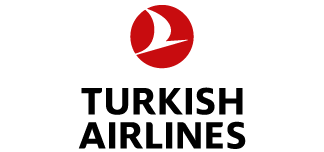 2024Junio:  08,  10,  24Julio:  01,  08,  22,  29Agosto:  05,  19Septiembre:  16,  23Octubre:  07,  26Noviembre:  04,  16,  25,  30Diciembre:  07,  14,  28TARIFAS 2024TARIFAS 2024TARIFAS 2024TARIFAS 2024TARIFAS 2024TARIFAS 2024SencillaDobleTriple$ 2499$ 1999$ 1999Impuestos Aéreos 2024 $ 999SUPLEMENTOS 2024SUPLEMENTOS 2024Junio: 8, 10, 24  Julio: 1, 8, 22, 29  Agosto: 5, 19  Septiembre: 16, 23$ 399Octubre: 7, 26  Noviembre: 4, 16, 25, 30  Diciembre: 7$ 299Diciembre: 14$ 499Diciembre: 28$ 199HOTELES PREVISTOS O SIMILARESHOTELES PREVISTOS O SIMILARESHOTELES PREVISTOS O SIMILARESHOTELES PREVISTOS O SIMILARESHOTELCIUDADTIPOPAíSGonen Hotel / Clarion Hotel Istanbul MahmutbeyEstambulPrimeraTurquíaSignature Hotel amp; SpaCapadociaPrimeraTurquíaAdempira / Lycus RiverPamukkalePrimeraTurquíaSignature Blue Resort / KorumarKusadasiPrimeraTurquíaRamada Plaza Kemalpasa / Ramada plaza IzmirIzmirPrimeraTurquíaPrincess Sara / Radamis IiCrucero Por El NiloSuperiorEgiptoBarcelo PyramidsEl CairoPrimeraEgiptoGolden Tulip Media / Ramada By Wydham Deira / Occidental JaddafDubaiPrimeraEmiratos árabes Unidosésta es la relación de los hoteles utilizados más frecuentemente en este circuito. Reflejada tan sólo a efectos indicativos, pudiendo ser el pasajero alojado en establecimientos similares o alternativosésta es la relación de los hoteles utilizados más frecuentemente en este circuito. Reflejada tan sólo a efectos indicativos, pudiendo ser el pasajero alojado en establecimientos similares o alternativosésta es la relación de los hoteles utilizados más frecuentemente en este circuito. Reflejada tan sólo a efectos indicativos, pudiendo ser el pasajero alojado en establecimientos similares o alternativosésta es la relación de los hoteles utilizados más frecuentemente en este circuito. Reflejada tan sólo a efectos indicativos, pudiendo ser el pasajero alojado en establecimientos similares o alternativosPAQUETE 4 OPCIONALESPRECIO POR PERSONAJoyas de Constantinopla575 USDCrucero por el Bósforo y Bazar EgipcioCapadocia en globoSafari 4X4PAQUETE 5 OPCIONALESPRECIO POR PERSONASubida a la Torre del Burj Khalifa  330 USDAbu DhabiSafari por el desierto con cena BBQ   Cena en barco Dhow CruiseDubai ModernoPAQUETE OPCIONALES DUBÁIPRECIO POR PERSONASubida a la torre del Burj Khalifa250 USDAbu DhabiSafari por el desierto con cena BBQCena en barco Dhow CruisePAQUETE 3 OPCIONALESPRECIO POR PERSONAJoyas de Constantinopla525 USDCrucero por el Bósforo y Bazar EgipcioCapadocia en globo